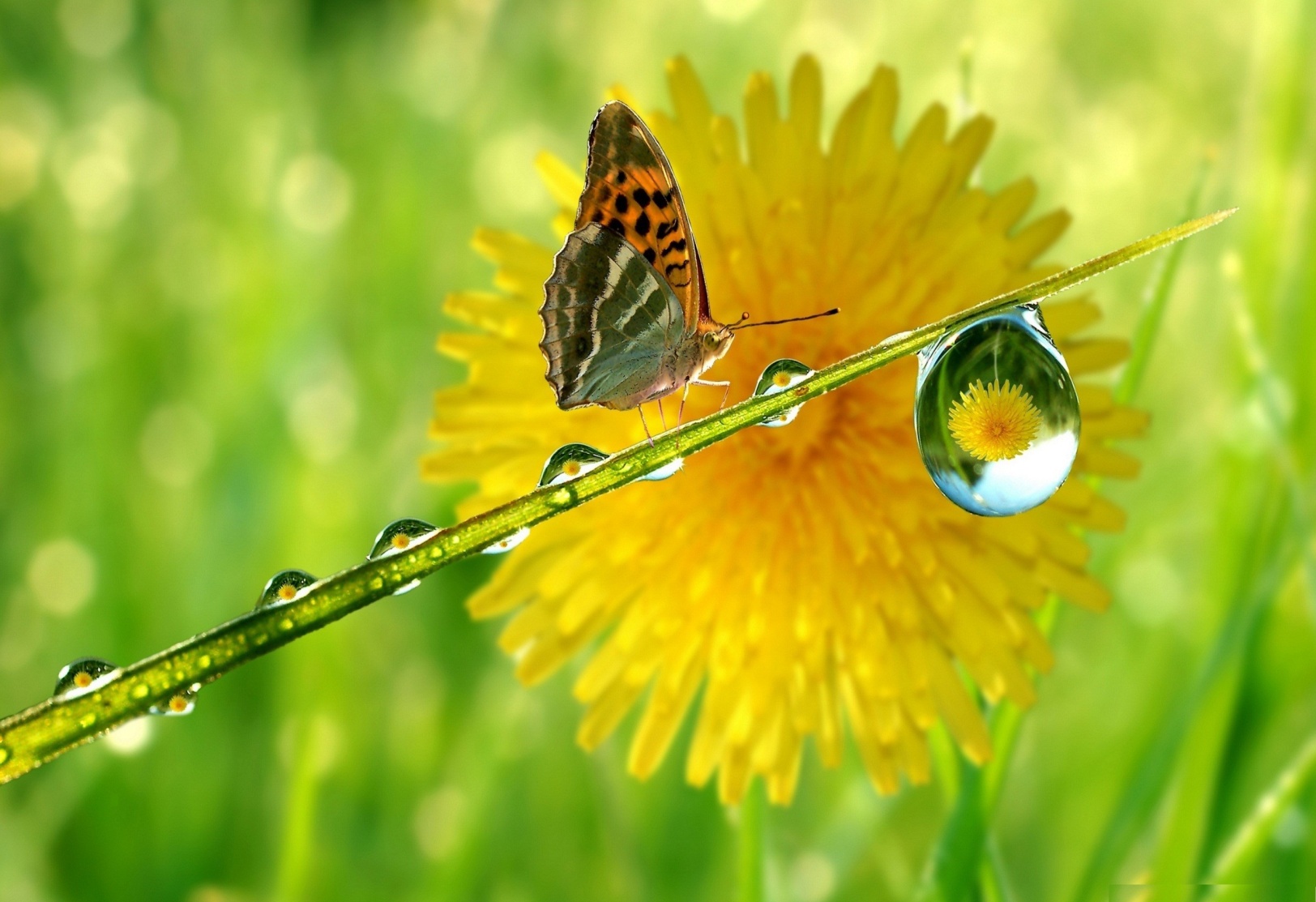                                      Mieli  vaikučiai!                    Pamojo vasarėlė                      Gėlėta  skarele.                      Keliauti, žaisti ir ilsėtis                      Vėl pakvietė tave.                      Pabuvęs spindulėliu,                      Lengvu  spalvotu  drugeliu,                      Sugrįžki į darželį                      Rugsėjo  takeliu.           Linksmos  vasaros  visiems: vaikams, tėveliams, darbuotojams!